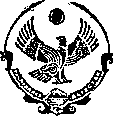 МУНИЦИПАЛЬНОЕ  БЮДЖЕТНОЕ ОБЩЕОБРАЗОВАТЕЛЬНОЕ УЧРЕЖДЕНИЕ  «КАСПИЙСКАЯ ГИМНАЗИЯ»368300г. Каспийск, ул. Орджоникидзе 16                                                                                               Тел.  6-75-16, 5-22-47e-mail: kaspgim@mail.ru№	21.12.2017 г.Банк данных МБОУ Каспийская гимназия«Одаренные дети»Директор МБОУ	Магомедов М.С.
«Каспийская гимназия»№ФИОклассМатематикаМатематикаМатематикаШагин Кирилл2-5Юнусов Амир3-3Идрисов Наби4-1Магомедова Аминат4-1Шерифов Раджаб4-1Ханвердиева Хадижа4-1Гаджиев Тимур4-2Пахрудинова Диана4-2Нурова Эльмира4-2Магомедгаджиева Раисат4-3Аскеров Султан4-4Абдулхаликова Алия4-4Аллахяров Мухаммад5-1Матюгина Александра5-1Магомедов Руслан5-2Аскендерова Камила5-3Штибеков Магомедрасул6-1Васильев Игорь6-1Муртазалиева Зухра6-1Шейхмагомедов Магомед6-1Сальницкая Виктория6-1Алиев Шамиль6-1Болгов Иван6-2Омаров Даниэль6-3Рабаданова Милена6-3Ибрагимова Эльвира6-3Муртуков Леонид7-3Музаева Алина7-1Калинин Антон7-1Мирзоев Омар7-1Темирбулатова Джамиля7-2Рустамов Амин8-1Магомедова Индира8-1Разакова Патимат8-1Мусаева Милана8-1Махмудов Махмуд8-2Мусаев Наби8-2Середа Даниил8-4Кузнецов Дмитрий9-1Курбанова Магият9-3Зайнулабидова Заира9-3Темирханов Герман10-1Шерифова Айша10-2Мирзеханов Салманхан11-1Магомедов Ислам11-1ИнформатикаИнформатикаИнформатикаКузнецов Дмитрий9-1Маврина Мила9-1Алиев Гаджи10-3Керимова Гульназ11-1                                                                   Физика                                                                   Физика                                                                   ФизикаСереда Даниил9-4Шерифова Аиша10-2Русский языкРусский языкРусский языкХалифатова Гюльмира3-2Рабданова Джамиля3-3Шерифов Раджаб4-1Рамазанова Хадижа4-1Магомедова Алина4-1Гаджиев Тимур4-2Нурова Эльмира4-2Аскендерова Камила5-3Хасбулатова Калимат6-3Алиев Шамиль6-1Болгов Иван6-2Лившиц Дарья6-2Рабаданова Милена6-3Ибрагимова Эльвира6-3Алискантова Патимат6-3Шерифова Хадижа7-2Закариялова Марьям7-3Разуваева Екатерина7-3Курбанова Кевсер7-3Сулейманова Алла7-3Нурмагомедов Ислам7-3Баширова Элина8-1Магомедова Индира8-1Салахбекова Саида8-2Курбаналиева Халиса8-3Зайнулабидова Заира9-3Ибрагимова Залина10-1Гусейнова Ася10-3ЛитератураЗакариялова Марьям7-3Разуваева Екатерина7-3Курбанова Кевсер7-3Сулейманова Алла7-3Нурмагомедов Ислам7-3Салахбекова Саида8-2Алискантова Карина8-3Курбаналиева Халиса8-3Маврина Мила9-1Гусейнова Ася10-3Магомедбегова Камила11-1Махмудова  Гулисер11-1Английский языкАнглийский языкАнглийский языкКурбанов Рамазан6-3Муртуков Леонид6-3Айдаева Карина8-1Алиева Карина8-4Мухайдинова Шахризат9-3Зайнулабидова Заира9-3Абдуллаева Гулейбат10-1Мирзоева Джарият10-2Магомедов Ислам11-1Зяблицева Людмила11-2Французский языкФранцузский языкФранцузский языкПоборознюк Екатерина8-3Гасанова Таибат9-2Катуева Шаминат10-1Магомедова Хадижат10-3Магомедова Амина11-1Немецкий языкНемецкий языкНемецкий языкАйдаева Карина8-1Чимаева Карима9-3Омарова Диана10-2Гусейнов Артур10-2ИсторияХалатаев Мурад8-3Гаджиева Ася8-4Асхабалиев Гаджи8-4Хасбулатов Хасбулат8-4Магомедов Султан9-2Дибиров Дибир9-3Юсупова Лейла10-2Гусейнов Артур10-2Серкилов Набиюлла10-3Валуйсков Денис10-3Махмудова Гулисер11-1Расулова Патимат (ист.Д.)11-1                                                        Обществознание/ право                                                        Обществознание/ право                                                        Обществознание/ правоРазуваева Екатерина7-3Кузнецов Дмитрий9-1Исакадиева Бика (право)10-2Гусейнова Асият10-3Магомедбекова Камила11-1БиологияМаадинова Иман3-1Омаров Хабибулла3-1Магомедова Алина4-1Алимагомедова Карина (окр.мир)5-3Штибеков Магомедрасул 6-1Муртазалиева Карина8-1Гусейнова Айшат8-3Махмудов Махмуд8-2Ахмедова Умагьат10-1Омарова Диана10-2Курбанова Магият9-3Шейхмагомедова Саида10-1ХимияКурбанова Магият9-3Катуева Шамина10-1Ярметова Хадижат10-2Магомедов Ислам11-1Ханахмедова Аиша11-1Мирзеханов Салманхан11-1Конкурс исследовательских проектовКонкурс исследовательских проектовКонкурс исследовательских проектовМагомедова Аминат4-1Агамирзоев Ислам5-1Аллахяров Мухаммад5-1Аскендерова Камила5-3Наугольнов Даниил6-1Джабраилова Асият6-3Алиев Марат8-3Зербалиев Арсен7-1Омарова Камила10-2Шейхмагомедова Саида10-2Расулова Патимат11-1Исаева Алима11-1ЭкологияКурбанова Магият9-3Гатуева Зинфира10-3Ханахмедова Аиша11-1Магомедова Хадижат10-1ГеографияГеографияГеографияКурбанова Магият9-3Гусейнов Артур10-2ИЗОИЗОИЗООмаров Хабибулла3-1Яхьяева Камила5-1Левицкий Никита4-1Магомедова Амина4-1Нурова Эльмира4-2Магомедова Сагибат4-2Темирханова Сабина6-1Сальницкая Виктория6-1Иммаева Лейла6-1Александрова Арина6-2Хасбулатова Калиамат6-3Сергеев Илья7-1Кубаханова Аида7-2Левицкий Александр8-1Ибрагимова Хадижат8-2Рохоева Фатима8-3Магомедова Жасмин8-3Алахверенов Сухбет8-4Абдулвагабов Марат9-2Бабаева Виктория9-2Гаджибегова Камила9-2Гамзатова Раисат10-1Гусейнов Артур10-2Сулейманова Айша11-2ТехнологияТехнологияТехнологияАлиев Марат (авиамод.)8-3Алиев Али (авиамод.)10-2Ибрагимова Хадижат (шитье)8-2Разакова Патимат (шитье)8-1МузыкаМузыкаМузыкаМахмудова Милана (танцы)2-5Расулова Асият (танцы)3-1Дахтиханов Артур (фортепьяно)4-4Омаров Арсен (танцы)6-1Магомедова Патимат (вокал)6-2Абдулбеков Амир (гитара)6-3Магомедов Тимур (танцы)7-1Мирземагомедова Милана (фортепьяно)7-2Вердиханов Эльруз (танцы)7-3Муртазалиева Карина (фортепиано, вокал)8-1Гусейнов Ислам (гитара)8-2Мусаев Наби (гитара)8-2Рудакова Анастасия (фортепьяно)8-2Ягибекова Элина (скрипка)8-2Сатуева Зумруд (вокал)10-1Мирзоева Джарият (хор)10-2Имагазалиева  Месед (фортепиано)10-2Искусство/АртистизмИскусство/АртистизмИскусство/АртистизмСиркилова Кристина8-4Абдулвагабов Марат9-2Амадзиева Алина9-2Иванова Элина9-2Федеров Данила11-1Агаметов Алихан11-1Абакарова  Сабина11-2Асхабалиева Патимат11-2Сулейманова Аиша11-2СпортАбдуллаев Абдулла2-5Ханвердиев Мансур (бокс)6-2Абдурахманов Мурад (борьба)6-2Темирбулатов Гусейн6-2Хасбулатова Калимат6-3Курбанов Рамазан (бокс)6-3Халлаев Сиражутин6-3Маммаев Набиюлла (футбол)6-3Абдулбеков Амир6-3Абдуллаев Махач (бокс)6-3Гаджибагамаев Амир (футбол)6-3Абдуллаев Исмаил7-1Зербалиев Арсен7-1Зугумов М-Расул7-1Расулов Абдул7-1Сунгуров Сула7-1Разуваева Екатерина  (шахматы)7-3Гусейнов Ислам (бокс)9-2Ибрагимова Хадижат (волейбол)9-2Мирземагомедов Шамиль (кик-бокс)9-2Махмудов Махмуд (борьба)9-2Мусаев Наби (баскетбол)9-2Бабаева Виктория (волейбол)9-2Курбанов Давуд (борьба)10-2Гапизова Сабина11-1Мирзеханов Салманхан (борьба)11-1Эседов Сулейман (борьба)11-1Расулова Патимат (легкая атлетика)11-1Абакарова Сабина (плавание)11-2Зяблицева Люда (волейбол)11-2Меджидова Патимат (волейбол)11-2 Абдуразакова Патимат (волейбол  шахматы)11-2Магомедов Арслан (бои без правил)11-2Данилин Данила (дзюдо)11-2АктивистыРудакова Анастасия8-2Махмудов Махмуд8-2Мирземагомедов Шамиль8-2Дибиров Дибир9-3Магомедова Амина11-1Киримова  Гульназ11-1Гапизова Сабина11-1Сердюкова Полина11-1